TÍTULO DO PROJETO: xxxxxx (o texto em vermelho deverá ser alterado)DISCENTE: xxxxxxORIENTADOR(A): xxxxxxProjeto apresentado ao Colegiado de Curso de Engenharia Civil da Universidade Federal Rural do Semi-Árido, campus Caraúbas, como requisito parcial para elaboração do Trabalho de Conclusão de Curso no semestre letivo 2014.1. Neste documento consta:A solicitação de matrícula na disciplina de TCC;O termo de aceite do professor orientador e de ciência do discente;A descrição do projeto a ser executado;Caraúbas – RN(Semestre letivo)SOLICITAÇÃO DE MATRÍCULA NO TRABALHO DE CONCLUSÃO DE CURSOTERMO DE CIÊNCIA E SOLICITAÇÃO DE MATRÍCULA EM TCCEu, xxxxxx, na qualidade de aluno do curso de Engenharia Civil desta instituição, venho através deste solicitar junto à coordenação do curso a minha matrícula na disciplina de Trabalho de Conclusão de Curso - TCC no semestre 2014.1. Declaro ter ciência das normas para realização do TCC. Atenciosamente,TERMO DE ACEITE DO ORIENTADOREu, xxxxxx, na qualidade de professor desta instituição, declaro que aceito o compromisso de orientador o acadêmico do discente descrito acima na disciplina de Trabalho de Conclusão de Curso - TCC no semestre 2014.1, caso sua matrícula venha a ser efetivada pela coordenação do curso ao qual o aluno está vinculado. Declaro ter ciência das normas para realização do TCC. Atenciosamente,TÍTULO DO PROJETO: xxxxxxDISCENTE: xxxxxxORIENTADOR(A): xxxxxxINTRODUÇÃO A Introdução é a apresentação rápida do assunto abordado e seu mérito. É uma seção na qual se aguça a curiosidade do leitor, na qual se tenta vender-lhe o projeto. É adequado terminar com a formulação do problema, sob a forma de pergunta.PROBLEMA O problema é a questão a que o trabalho procurará dar resposta. Nesse item, indica-se o problema sob a forma de uma pergunta. É importante que o problema não seja nem muito simples, a ponto de não justificar um trabalho de conclusão de curso, nem muito complicado, a ponto de inviabilizar a investigação. Embora o problema tenha de ser definido pelo próprio proponente do trabalho, pois faz parte da atividade acadêmica, a ajuda de um professor orientador pode ser crucial para a elaboração de um projeto interessante e viável. Entenda-se: nem demasiado fácil, nem impossível de se executar.JUSTIFICATIVAJustificar é oferecer razão suficiente para a construção daquele trabalho. Responde a pergunta por que fazer o trabalho, procurando os antecedentes do problema e a relevância do assunto/tema, argumentando sobre a importância teórica e prática, colocando as possíveis contribuições esperadas.OBJETIVOS Refere-se à indicação do que é pretendido com a realização do estudo ou pesquisa e quais os resultados que se pretende alcançar. Define o que se quer fazer na pesquisa. Os objetivos devem ser redigidos com verbos no infinitivo, exemplo: caracterizar, identificar, compreender, analisar, verificar.Objetivo GeralO objetivo geral é único e deve responder à pergunta "O que quero mostrar no meu TCC?" Escrito com verbo no infinitivo.Procura dar uma visão global e abrangente do tema, definindo de modo amplo, o que se pretende alcançar. Quando alcançado dá a resposta ao problema.Objetivos EspecíficosOs objetivos específicos são as etapas do objetivo geral, devem estar organizados em ordem de execução/desenvolvimento. Escritos com verbo no infinitivo. Defina de três (mínimo) a cinco (máximo), para que o trabalho tenha um tamanho adequado e que possa ser executado no tempo disponível.Tem função intermediária e instrumental, ou seja, tratam dos aspectos concretos que serão abordados na pesquisa e que irão contribuir para se atingir o objetivo geral. É com base nos objetivos específicos que o pesquisador irá orientar o levantamento de dados e informações.REFERENCIAL TEÓRICO Referencial teórico deve ser organizado com os assuntos que são realmente relevantes para se entender a sua pesquisa.O referencial teórico também pode ser chamado de revisão de literatura, pressupostos teóricos, marco teórico etc. Esta etapa do projeto é importante, porque apresenta uma breve discussão teórica do problema, na perspectiva de fundamentá-lo nas teorias existentes. As ideias apresentadas no texto devem estar organicamente ligadas com os objetivos, hipóteses, definição conceitual e operacional das variáveis e outras partes do projeto. A fundamentação teórica apresentada deve, ainda, servir de base para a análise e interpretação dos dados coletados na fase de elaboração do relatório final. Os dados apresentados devem, necessariamente, ser interpretados à luz das teorias existente. O texto de deverá conter no máximo 500 palavras.METODOLOGIA DA PESQUISA Metodologia significa estudo do método. Método é um procedimento, ou melhor, um conjunto de processos necessários para alcançar os fins de uma investigação. É o procedimento geral. É o caminho percorrido em uma investigação. Mostra como se irá responder aos objetivos estabelecidos. Deve se ajustar aos objetivos específicos. Envolve a definição de como será realizado o trabalho. A metodologia deve apresentar: Ou seja, a metodologia descreve os passos do trabalho/pesquisa. É importante desenvolver um fluxograma ou esquema das etapas para que ela seja clara e coerente.CRONOGRAMADeve apresentar uma descrição sucinta das atividades que levarão a execução do trabalho, delimitando um intervalo de tempo para cada uma das tarefas consideradas. Preencher somente nos meses referentes ao semestre letivo. REFERÊNCIAS BIBLIOGRÁFICASNessa parte são exibidos os livros, sites, revistas, enfim, todo o material que foi consultado para elaboração do trabalho. É a relação de todas as fontes efetivamente utilizadas e citadas no texto. Devem ser escritas em folha separada, em ordem alfabética única de sobrenome do autor. Deve ser elaborado de acordo com as normas da ABNT (verificar manual de TCC UFERSA).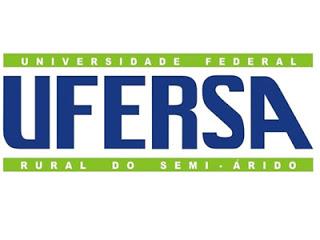 UNIVERSIDADE FEDERAL RURAL DO SEMI-ÁRIDOCENTRO MULTIDISCIPLINAR DE CARAÚBASCURSO: ENGENHARIA CIVILPARA USO EXCLUSICO DA COORDENAÇÃO DE CURSO:(    ) Aprovado pelo Colegiado de Curso em: ______/ ______/ ______(    ) Não aprovado.__________________________________Assinatura do Coordenador de CursoDADOS DO DISCENTE-REQUERENTEDADOS DO DISCENTE-REQUERENTEDADOS DO DISCENTE-REQUERENTEDADOS DO DISCENTE-REQUERENTEDADOS DO DISCENTE-REQUERENTEDADOS DO DISCENTE-REQUERENTEDADOS DO DISCENTE-REQUERENTENOME:FONE:MATRÍCULA:MATRÍCULA:e-mail:DADOS DO(A) PROFESSOR(A) ORIENTADOR(A)DADOS DO(A) PROFESSOR(A) ORIENTADOR(A)DADOS DO(A) PROFESSOR(A) ORIENTADOR(A)NOME:Departamento de vínculo/campus:Departamento de vínculo/campus:Campus Caraúbas e-mail:DADOS DO(A) PROFESSOR(A) COORIENTADOR(A)DADOS DO(A) PROFESSOR(A) COORIENTADOR(A)DADOS DO(A) PROFESSOR(A) COORIENTADOR(A)NOME:Departamento de vínculo/campus:Departamento de vínculo/campus:e-mail:FORMA DE ENTREGA DO TRABALHOFORMA DE ENTREGA DO TRABALHOFORMA DE ENTREGA DO TRABALHOFORMA DE ENTREGA DO TRABALHOMONOGRAFIA PROJETOARTIGO CIENTÍFICO ARTIGO CIENTÍFICO PUBLICADO NA ÁREA_______________________________Assinatura do discente-requerenteCaraúbas – RN, ___ / _____ / ______ .___________________________________Assinatura do(a) professor(a) orientador(a)Caraúbas – RN, ___ / _____ / ______ .ATIVIDADEJANFEVMARABRMAIJUNJULAGOSETOUTNOVDEZATIVIDADERevisão de literaturaXXImplementação dos métodosXXXXXAplicação e testesXXXAnálises de resultadosXXXConclusõesXXElaboração do textoXXXXXXXXXXXXRevisão do textoXXOUTRAS ATIVIDADES*OBSERVAÇÃO:A ESCRITA DO PRÉ PROJETO DEVE SER LIMITADA A 7 PÁGINAS NO TOTAL.